 АНКЕТА О СОСТОЯНИИ ЗДОРОВЬЯ ПАЦИЕНТА-РЕБЕНКА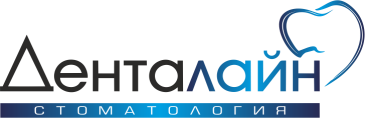 Дорогие родители!Просим уделить немного времени заполнению этой Анкеты о состоянии здоровья Вашего ребенка. Предоставленная Вами информация крайне важна для индивидуального подбора лекарственных препаратов и безопасного стоматологического лечения Вашего ребенка.Ф.И.О. ребенка _______________________________________________________________________________1. Состоит ли ребенок под наблюдением врача по поводу какого-либо хронического заболевания?___________________2. Страдает ли ребенок болезнями сердца, сосудов? Если да, какими_____________________________________________3. Укажите нормальные (рабочие) цифры артериального давления ребенка____________________4. Бывают ли подъемы артериального давления? До каких цифр? С чем это связано (волнение, физическая нагрузка)?________________________________________5. Бывают ли у ребенка головокружение, потеря сознания, падение артериального давления? При посещении стоматолога?___________________________________________________________6. Страдает ли ребенок заболеваниями органов дыхательной системы (хроническим бронхитом, тонзиллитом, бронхиальной астмой, хроническим гайморитом)?___________________7. Страдает ли ребенок заболеваниями эндокринной системы (сахарный диабет)?__________________________________8. Страдает ли ребенок заболеваниями почек (хронической почечной недостаточностью)?__________________________9. Страдает ли ребенок заболеваниями системы крови, нарушением свертываемости крови?_______________________________________10. Страдает ли ребенок заболеваниями нервной системы (эпилепсией)?____________________________11. Бывают ли у ребенка аллергические реакции? Если да, то на что бывает аллергия?______________________________Как она проявляется (покраснение, зуд, отек, слезотечение, анафилактический шок и др.)___________________________12. Какие операции под общим или местным обезболиванием ребенок перенес?___________________________________13. Были ли у ребенка травмы (особенно в челюстно-лицевой области)?__________________________________________14. Бывают ли у ребенка проявления герпетической инфекции (простуды) на губах? В полости рта?__________________15. Принимает ли Ваш ребенок в настоящее время какие-либо лекарственные препараты? Если да, то какие?__________________________________________________________________________________________________16. Замечаете ли Вы у ребенка чрезмерное смыкание зубов во время сна, скрежетание зубами?______________________17. Имеется ли у Вашего ребенка опыт стоматологического лечения?____________Если да, то какой?_________________18. Дополнительно о состоянии здоровья моего ребенка хочу сообщить следующее_______________________________________________________________________________________________________________________________________Я, _____________________________________________________________________________________________________                                                      (Ф.И.О законного представителя пациента-ребенка)правдиво ответил на все вопросы Анкеты и осведомлен, что сведения о изменении состоянии здоровья моего ребенка необходимо своевременно сообщать лечащему врачу.Дата «_____»_____________20_______г.                                                   /_______________/______________________/                                                                                                                        (подпись)                   (расшифровка)